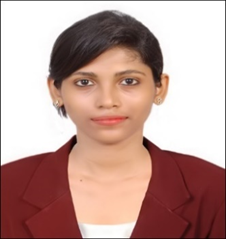 To be a part of an organization where I can utilize my skills and abilities while enhancing my knowledge to achieve professional satisfaction and personal development.Legal researchClient engagements Client advisoryDrafting Legal DocumentsMS WordMS ExcelPower PointInternet ApplicationsExcellent Communication SkillseducationB.A. LLB • 2015 • S.D.M (SriDharmasthala Manjunatheshwara) Law College,personal detailsDATE OF BIRTH : 25th Feb 1991LINGUISTIC ABILITIES : English, HindiVISA TYPE : Visitwork legal associate • ksn rajesh associates • august 5th 2015 – august 30th 2016Attending court proceedings and representing the firmConducting research in legal mattersDrafting of plaints, petitions Keeping clients in contact and communicating about the case progress Drafting E-mails and handling phone calls.Maintaining and updating the legal diary and entering the dates of the casesinternshipintern • holla associates,bangalore • july 2013 – august 2013Visited the High Court trial court and tribunals regularly to acquaint myself with the proceedings of the court and assisted with research on civil matters and matters pertaining to IPR.INTERN • Senior Advocate D.L.N. Rao,BANGALORE • JULY 2014 –   AUGUST 2014Assisted in various subjects such as mines and mineral law, land acquisition, contempt proceedings and drafting of notices.INTERN • Senior Advocate Shashikiran Shetty,BANGALORE •  JULY 2014 – AUGUST 2014Assisted with research and visited Arbitration Centre.Counselled clients.Active member of Make A Difference NGO groupextra-curricular activitiesParticipated and won in various singing competitionsLead singer for G-Major BandTour guide for German’s and American’s – Globe travels MangaloreTook up fitness training for clients at home which included Cardio and Ground exercises. And motivated clients by maintaining peak physical condition